RSE and Health Policy (from 2020)St Michael’s Catholic Grammar SchoolFounded by the Sisters of the Poor Child Jesus, a Voluntary Aided school in the trusteeship of St Michael’s Catholic School Trustee and a member of the Loreto Education Trust.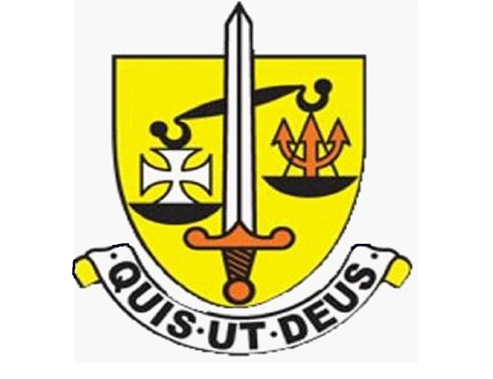 Review:When reviewing this policy in September 2021 it was important to take into account the findings of the  Ofsted Review of Sexual Abuse in Schools and Colleges After carefully reading the report’s main findings, we examined our provision in St Michael’s to ensure we were covering these key issues in an age-appropriate manner for all our students.As a result we changed the order in which we taught some of our lessons so they were more coherent.We have also engaged the services of more outside agencies ensuring that our students are fully informed and more confident in reporting unacceptable behaviour both in and out of the school environment.This policy should be looked at alongside our Safeguarding Policy on the school website.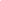 Mission Statement  We seek to ensure that:St Michael’s is a Catholic school in which the Gospel message to “Love one another, as I have loved you” informs all aspects of community life.
We are distinguished by the quality of education and care extended to all members of the school community.
Each member of the school community is recognised as an individual and everybody is valued and enabled to fulfil their potential.
In partnership with the wider community we are prepared to make full use of all the opportunities available so that we are all freed to become the best version of ourselves as God intended, and ultimately to create a better worldThe aims of RSE:
RSE is learning about the emotional, social and physical aspects of growing up, relationships, sex, human sexuality and sexual health. It is learning about the physical, social, emotional and legal aspects of human relationships including friendships, intimate, sexual and committed relationships and family life. It should equip young people with the information, skills and positive values to have happy, healthy and safe relationships, to enjoy their sexuality, to take responsibility for their sexual health and well- being, now and in the future.Our Mission Statement commits us to the education of the whole child (spiritual, physical, intellectual, moral, social, cultural, emotional) and we believe that RSE is an integral part of this education. Furthermore, our school aims state that we will endeavour to raise pupils’ self-esteem, help them to grow in knowledge and understanding, recognise the value of all persons and develop caring and sensitive attitudes. It is in this context we commit ourselves:In partnership with parents, to provide children and young people with a “positive and prudent sexual education” which is compatible with their physical, cognitive, psychological, and spiritual maturity, and rooted in a Catholic vision of education and the human person.Effective RSE in Catholic Schools must be designed around three cornerstone principles, namely that:Students need clear, accurate and sound knowledgeChurch teachings are presented in a forthright and clear manner, using specific references provided by the ChurchIn presentation of both knowledge and Church teachings, age appropriateness and awareness of child development is key. Instruction should match the student’s developmental level and, as with all learning, be aware of individual differences.The aims of RSE in St Michael’s are:To develop in students a sense of their own self-worth and uniqueness as created by GodTo enable all pupils to develop a positive self-image and positive attitudes towards sexuality, independent of peer group pressureTo encourage students to have respect for themselves and for othersTo develop good relationships and respect the differences between people allowing for an appreciation of the different types of familyTo ensure that all students receive adequate factual information regarding their own and others’ sexual development and lifestyleTo develop an awareness of an individual’s legal context regarding sexual behaviourTo educate students in the responsible management of relationships and help them to overcome any prejudices and misunderstandings they may have about sexualityTo teach students about the importance of love and respect in relation to all relationships and especially sexual relationships and to set this in the context of family life and marriageTo give opportunities to students to discuss and learn about sensitive topics that could affect them and others and to know where to go to get help and support for themselves and others (including such topics as consent, FGM, and child sexual exploitation)3. Statutory requirementsGuidance from the DfE under sections 34 and 35 of the Children and Social Work Act 2017 makes RSE and Health Education statutory in all secondary schools. Our policy complies with the following statutory requirements and recommendations, as outlined and delivered through our PSHE curriculum: 5.1	Relationships and Sex Education will be compulsory in all Secondary Schools (or those students receiving Secondary Education) – this includes academies, free schools and independent schools 5.2	Health Education will be compulsory in all Secondary Schools (or those students receiving Secondary Education) – this includes all academies and free schools but not independent schools as PSHE is already statutory in these schools. We are legally required to teach those aspects of RSE which are statutory parts of National Curriculum Science however the reasons for our inclusion of RSE go further.“I have come that you might have life and have it to the full” (John 10:10)We are involved in RSE precisely because of our Christian beliefs about God and about the human person. The belief in the unique dignity of the human person made in the image and likeness of God underpins the approach to all education in a Catholic school. Our approach to RSE therefore is rooted in the Catholic Church’s teaching of the human person and presented in a positive framework of Christian ideals.At the heart of the Christian life is the Trinity; Father, Son and Spirit in communion, united in loving relationship and embracing all creation. As a consequence of the Christian belief that we are made in the image and likeness of God, gender and sexuality are seen as God’s gift, reflect God’s beauty, and share in the divine creativity. RSE, therefore, will be placed firmly within the context of relationship as it is there that sexuality grows and develops.Following the guidance of the Bishops of England and Wales and as advocated by the DFE RSE will be firmly bedded in the PSHE framework as it is concerned with nurturing human wholeness and integral to the physical, spiritual, emotional, moral, social and intellectual development of students. It is centred on Christ’s vision of being human as good news and will be positive and prudent, showing the potential for development, while enabling the dangers and risks involved to be understood and appreciated.All RSE will be in accordance with the Church’s moral teaching. It will emphasise the central importance of marriage and the family whilst acknowledging that all students have a fundamental right to have their life respected whatever household they come from. It will prepare our young people for life in modern Britain.Parents have the legal right to withdraw their children from certain aspects of RSE - please write to the Headteacher if you would like to exercise this right4. Policy developmentThis policy has been developed in consultation with staff, pupils and parents. The consultation and policy development process involved the following steps:Staff consultation – all school staff were given the opportunity to look at the policy and make recommendationsParent/stakeholder consultation – parents and any interested parties were invited to attend a meeting about the policyPupil consultation – we investigated what exactly students want from their RSERatification – once amendments were made, the policy was shared with governors and ratified5. CurriculumOur curriculum is set out as per Appendix 1 but we may need to adapt it as and when necessary.We have developed the curriculum in consultation with parents, pupils and staff, taking into account the age, needs and feelings of pupils. If pupils ask questions outside the scope of this policy, teachers will respond in an appropriate manner so they are fully informed and don’t seek answers online.6. Delivery of RSE RSE is taught within the personal, social, health and economic (PSHE) education curriculum. Biological aspects of RSE are taught within the science curriculum, and other aspects are included in religious education (RE). Students in Y7 – Y10 also receive Education for Living (EL) lessons where a lot of the material is covered.RSE focuses on giving young people the information they need to help them develop healthy, nurturing relationships of all kinds including:FamiliesRespectful relationships, including friendshipsOnline and mediaBeing safeIntimate and sexual relationships, including sexual healthFor more information about our RSE curriculum, see Appendices 1 and 2.These areas of learning are taught within the context of family life taking care to ensure that there is no stigmatisation of children based on their home circumstances (families can include single parent families, LGBT parents, families headed by grandparents, adoptive parents, foster parents/carers amongst other structures) along with reflecting sensitively that some children may have a different structure of support around them (for example: looked after children or young carers).Methodology:The manner of delivery will be warm, factual and in a spirit of openness, questions should be allowed to surface and be answered clearly and frankly, as appropriate. A variety of teaching and learning styles should be used for the effective delivery of RSE. The focus should be on active learning. 7. Roles and responsibilities7.1 Parents“Sex education, which is a basic right and duty of parents, must always be carried out under their attentive guidance, whether at home or in educational centres chosen and controlled by them. In this regard, the Church reaffirms the law of subsidiarity, which the school is bound to observe when it cooperates in sex education, by entering into the same spirit that animates the parents.”The Church recognises that parents are the first teachers of their children. It is their right and responsibility to inform their children in matters relating to human relationships and sexual development. Catholic schools help parents in this task and seek to work in partnership with them. Parents will be consulted whenever the school’s RSE policy is reviewed. They are given the opportunity to discuss the content of any programme of RSE that will be delivered and resources that may be used.7.2 The governing boardThe governing board will approve the RSE policy and hold the headteacher to account for its implementation.7.3 The headteacherThe headteacher is responsible for ensuring that RSE is taught consistently across the school, and for managing requests to withdraw pupils from non-statutory components of RSE.7.4 StaffA member of SLT, Mrs Rosalynne Wallis, has the specific responsibility for overseeing and the delivery of much of the RSE curriculum through designated EL lessons. This ensures consistency in the delivery of important topics however RSE is a whole school issue. All staff are involved in developing the personal and social skills that contribute to human flourishing. As well as delivering curriculum content in the classroom, staff are also role models around the school, giving examples of conflict resolution and establishing relationships of mutual trust and respect. All staff have a responsibility of care and safeguarding students. They should actively contribute to guidance of the physical, moral and spiritual well-being of all students. This work must be done in line with the school’s Catholic ethos.7.4 PupilsPupils are expected to engage fully in RSE and, when discussing issues related to RSE, treat others with respect and sensitivity.8.TrainingStaff are trained on the delivery of RSE as part of their induction The headteacher will also invite visitors from outside the school, such as school nurses or sexual health professionals, to provide support and training to staff teaching RSE.9. Monitoring arrangementsThe delivery of RSE is monitored by Rosalynne Wallis (AHT) through:Learning walksSLT drop-insConfidence checkersThis policy will be reviewed by Rosalynne Wallis, annually. At every review, the policy will be approved by the governing body and headteacher.Conclusion:The context of all RSE in St Michael’s is the growth of the individual as a whole person, who lives in relationship with others. It is based on sound Christian educational principles and is modified as required in our rapidly changing world through a process of review and evaluation. Appendix 1: Curriculum mapRelationships and sex education curriculum map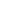 Health education curriculum mapAppendix 2: By the end of secondary school pupils should know (RSE)Approved by:HeadteacherDate:  2nd November 2021Last reviewed on:October 2020October 2020Next review due by:Autumn 2023Autumn 2023YEAR GROUPCURRICULUM AREATOPIC/THEME DETAILS Year 7PSHEUnderstand the characteristics of positive and healthy friendships (in all contexts including online) including: trust, respect, honesty, kindness, generosity, boundaries, privacy, consent and the management of conflict, reconciliation and ending relationships (including non sexual)Understand practical steps they can take in a range of contexts to improve or support respectful relationshipsUnderstand about different types of bullying (including cyber-bullying), the impact of bullying, responsibilities of bystanders to report bullying and how and where to get help.ScienceUnderstand the facts around pregnancy including miscarriageRE/ELUnderstand the people should be treated with respect and treat others with respect (authority figures included) and be tolerant of others views. EL will focus particularly on homophobia.Year 8PSHEUnderstand the characteristics of positive and healthy friendships (in all contexts including online) including: trust, respect, honesty, kindness, generosity, boundaries, privacy, consent and the management of conflict, reconciliation and ending relationships (including non sexual)ELUnderstand the concepts of and law relating to FGMUnderstand how the use of alcohol and drugs can lead to risky sexual behaviourYear 9PSHEUnderstand the people should be treated with respect and treat others with respect (authority figures included) and be tolerant of others views.ELUnderstand the different types of committed stable relationshipsUnderstand how these relationships might contribute to human happiness and their importance for bringing up childrenUnderstand the characteristics and legal status of different types of relationshipsUnderstand the role and responsibilities of parents with respect to raising of children, including the characteristics of responsible parenting,Understand how to: determine whether other children, adults or sources of information are trustworthy; judge when a family, friend, intimate or other relationship is unsafe.Understand how to seek help or advice, including reporting concerns about others.Understand that some types of behaviour within relationships are criminal including violent behaviour and coercive controlUnderstand the concept of, and laws relating to, sexual consent, sexual exploitation, abuse, grooming, coercion, harassment, rape.Understand how people can actively communicate and recognise consent from others, including sexual consent.Understand how to recognise the characteristics and positive aspects of healthy one-to-one intimate relationships, which include mutual respect, consent, loyalty, trust, shared interests and outlook, sex and friendshipUnderstand that there are a range of strategies for identifying and managing sexual pressure, including understanding peer pressure, resisting pressure and not pressuring othersUnderstand they have a choice to delay sex or to enjoy intimacy without sexRSUnderstand what marriage is, including their legal statusUnderstand how stereotypes, in particular stereotypes based on sex, gender, race, religion, sexual orientation or disability can cause damageUnderstand legal rights and responsibility regarding equality (Equality Act 2010 and protected characteristics) and that everyone is unique and equalUnderstand that there are choices in relation to pregnancy (with medically and legally accurate, impartial information on all options, including keeping the baby, adoption, abortion and where to get further helpScienceUnderstand the various elements that make up people identity (gender, age, ethnicity, religion, sexuality, culture and heritage)KS3 ITUnderstand their rights, responsibilities and opportunities online, including that the same expectations of behaviour apply in all contexts, including online.Understand about online risks, including that any material someone provides to another has the potential to be shared online and the difficulty of removing potentially compromising material placed onlineUnderstand not to provide material to others that they would not want shared further and not to share personal material which is sent to themUnderstand what to do and where to get support to report material or manage issues onlineUnderstand the impact of viewing harmful content online.Understand how information and data is generated, collected, shared and used online.Y10PSHEUnderstand that specifically sexually explicit material e.g. pornography presents a distorted picture of sexual behaviours, can damage the way people see themselves in relation to others and negatively affect how they behave towards sexual partnersUnderstand that sharing and viewing indecent images of children (including those created by children) is a criminal offense which carries severe penalties including jailUnderstand the concepts of and law relating to domestic abuse, forced marriage and honour based violenceELUnderstand what constitutes sexual harassment and sexual violence and why these are always unacceptable.Understand how and when consent can be withdrawn (in all contexts, including online)Understand that all aspects of health can be affected by choices they make in sex and relationships, positively or negatively e.g. physical, emotional, mental, sexual and reproductive health and well-being.Understand the facts about the full range of contraceptive choices, efficacy and options available Understand how the different sexually transmitted infections (STIs) including HIV/AIDs are transmitted, how risk can be reduced through safer sex (including through the  use of condoms) and the importance of testingUnderstand about the prevalence of some STIs, the impact they can have on those who contract them and key facts about treatmentUnderstand how to get further advice, including how and where to access confidential sexual and reproductive health advice and treatmentScienceUnderstand the facts about reproductive health, including fertility and the potential impact of lifestyle on fertility for man and womenYEAR GROUPCURRICULUM AREATOPIC/THEME DETAILS Year 7PSHEUnderstand how to talk about their emotions accurately and sensitively, using appropriate vocabularyUnderstand that happiness is linked to being connected to othersUnderstand how to recognise the early signs of mental well-being concerns.How to critically evaluate when something they do or are involved in has a positive or negative affect on their own or others’ mental healthUnderstand the negative impact of over reliance of online relationships including social mediaUnderstand how to maintain healthy eating and the links between a poor diet and health risks including tooth decay and cancer (TRANS FAT TALK)ELUnderstand the importance of personal hygieneUnderstand the key facts about puberty, the changing adolescent body and menstrual well-beingUnderstand the main changes which take place in males and females, and the implications for emotional and physical health.Food + NutritionUnderstand the characteristics and evidence of what constitutes a healthy lifestyle, maintaining a healthy weight Understand how to maintain healthy eating and the links between a poor diet and health risks including tooth decay and cancerUnderstand basic treatment for common injuriesYear 8PSHEUnderstand the impact of unhealthy or obsessive comparison with others online (including through setting unrealistic expectations for body image)Understand how people like social media influencers and public figures may create a specific image of their life onlineELUnderstand the facts about legal and illegal drugs and their associated risksUnderstand the law relating to the supply and possession of illegal substancesUnderstand the physical and psychological risks associated with alcohol consumption and what constitutes low risk alcohol consumption in adultsUnderstand the physical and psychological consequences of addiction, including alcohol dependencyUnderstand awareness of the dangers of drugs which are prescribed but still present serious health risksUnder what FGM is and the associated concernsFood + NutritionUnderstand the characteristics and evidence of what constitutes a healthy lifestyle, maintaining a healthy weightUnderstand how to maintain healthy eating and the links between a poor diet and health risks including tooth decay and cancerUnderstand about dental health and the benefits of good oral hygiene and dental flossing, including healthy eating and regular check-ups at the dentistYear 9PSHEUnderstand how to recognise the early signs of mental well-being concerns.Understand the importance of sufficient good quality sleep for good health and how a lack of sleep can affect weight, mood and ability to learn.Food + NutritionUnderstand how to maintain healthy eating and the links between a poor diet and health risks including tooth decay and cancerScienceUnderstand the facts about legal and illegal drugs and their associated risksUnderstand link between drug use, the associated risks, including the link to serious mental health conditionsUnderstand the physical and psychological risks associated with alcohol consumption and what constitutes low risk alcohol consumption in adultsUnderstand the physical and psychological consequences of addiction, including alcohol dependencyUnderstand the facts about the harms from smoking tobacco (particularly the link to lung cancer), the benefits of quitting and how to access support to do soKS3ITUnderstand the similarities and differences between the online and the physical worldUnderstand the negative impact of over reliance of online relationships including social mediaUnderstand how advertising and information is targeted at them and how to be a discerning consumer of information onlineUnderstand how to identify harmful behaviours online (including bullying, abuse or harassment) and how to report, or find support, if they have been affected by those behavioursYear 10PSHEUnderstand common types of mental health illness (e.g. anxiety and depression)Understand the risks related to online gambling including the accumulation of debt (OUTSIDE SPEAKER)Understand life-saving skills, including how to administer CPRUnderstand the purpose of defibrillators and when one might be needed.Year 11PSHEUnderstand common types of mental health illness (e.g. anxiety and depression)Understand the benefits of regular self-examination and screeningKS4ScienceUnderstand about personal hygiene, germs including bacteria, viruses, how they are spread, treatment and prevention of infections and about antibioticsUnderstand the facts and science relating to immunisation and vaccinationUnderstand about the science relating to blood, organ and stem cell donationKS3 and KS4PEUnderstand the benefits and importance of physical exercise, time outdoors, community participation and voluntary and service-based activities on mental well-being and happiness.Understand the positive associations between physical activity and promotion of mental wellbeing, including as an approach to combat stressUnderstand the links between an inactive lifestyle and ill-health, including cancer and cardiovascular diseaseFamilies That there are different types of committed, stable relationshipsHow these relationships might contribute to human happiness and their importance for bringing up childrenWhat marriage is, including their legal status e.g. that marriage carries legal rights and protections not available to couples who are cohabiting or who have married, for example, in an unregistered religious ceremonyWhy marriage is an important relationship choice for many couples and why it must be freely entered intoThe characteristics and legal status of other types of long-term relationshipsThe roles and responsibilities of parents with respect to raising of children, including the characteristics of successful parentingHow to: determine whether other children, adults or sources of information are trustworthy: judge when a family, friend, intimate or other relationship is unsafe (and to recognise this in others’ relationships); and, how to seek help or advice, including reporting concerns about others, if neededRespectful relationships, including friendshipsThe characteristics of positive and healthy friendships (in all contexts, including online) including: trust, respect, honesty, kindness, generosity, boundaries, privacy, consent and the management of conflict, reconciliation and ending relationships. This includes different (non-sexual) types of relationshipPractical steps they can take in a range of different contexts to improve or support respectful relationshipsHow stereotypes, in particular stereotypes based on sex, gender, race, religion, sexual orientation or disability, can cause damage (e.g. how they might normalise non-consensual behaviour or encourage prejudice)That in school and in wider society they can expect to be treated with respect by others, and that in turn they should show due respect to others, including people in positions of authority and due tolerance of other people’s beliefsAbout different types of bullying (including cyberbullying), the impact of bullying, responsibilities of bystanders to report bullying and how and where to get helpThat some types of behaviour within relationships are criminal, including violent behaviour and coercive controlWhat constitutes sexual harassment and sexual violence and why these are always unacceptableThe legal rights and responsibilities regarding equality (particularly with reference to the protected characteristics as defined in the Equality Act 2010) and that everyone is unique and equalOnline and mediaTheir rights, responsibilities and opportunities online, including that the same expectations of behaviour apply in all contexts, including onlineAbout online risks, including that any material someone provides to another has the potential to be shared online and the difficulty of removing potentially compromising material placed onlineNot to provide material to others that they would not want shared further and not to share personal material which is sent to themWhat to do and where to get support to report material or manage issues onlineThe impact of viewing harmful contentThat specifically sexually explicit material e.g. pornography presents a distorted picture of sexual behaviours, can damage the way people see themselves in relation to others and negatively affect how they behave towards sexual partnersThat sharing and viewing indecent images of children (including those created by children) is a criminal offence which carries severe penalties including jailHow information and data is generated, collected, shared and used onlineBeing safeThe concepts of, and laws relating to, sexual consent, sexual exploitation, abuse, grooming, coercion, harassment, rape, domestic abuse, forced marriage, honour-based violence and FGM, and how these can affect current and future relationshipsHow people can actively communicate and recognise consent from others, including sexual consent, and how and when consent can be withdrawn (in all contexts, including online)Intimate and sexual relationships, including sexual healthHow to recognise the characteristics and positive aspects of healthy one-to-one intimate relationships, which include mutual respect, consent, loyalty, trust, shared interests and outlook, sex and friendshipThat all aspects of health can be affected by choices they make in sex and relationships, positively or negatively, e.g. physical, emotional, mental, sexual and reproductive health and wellbeingThe facts about reproductive health, including fertility and the potential impact of lifestyle on fertility for men and womenThat there are a range of strategies for identifying and managing sexual pressure, including understanding peer pressure, resisting pressure and not pressurising othersThat they have a choice to delay sex or to enjoy intimacy without sexThe facts about the full range of contraceptive choices, efficacy and options availableThe facts around pregnancy including miscarriageThat there are choices in relation to pregnancy (with medically and legally accurate, impartial information on all options, including keeping the baby, adoption, abortion and where to get further help)How the different sexually transmitted infections (STIs), including HIV/AIDs, are transmitted, how risk can be reduced through safer sex (including through condom use) and the importance of and facts about testingAbout the prevalence of some STIs, the impact they can have on those who contract them and key facts about treatmentHow the use of alcohol and drugs can lead to risky sexual behaviourHow to get further advice, including how and where to access confidential sexual and reproductive health advice and treatment